Publicado en Madrid el 22/12/2020 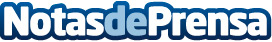 El 42% de los madrileños utiliza el coche como medio de transporte habitual desde el inicio de la pandemiaSegún un estudio reciente, en Madrid han aumentado un 7% los desplazamientos en vehículo privado a fin de evitar contagios. El aumento del uso del vehículo privado supone, sobre todo en las grandes ciudades, dificultades a la hora de encontrar aparcamiento. Parclick, la web de referencia en España en reserva de parkings online, ofrece la posibilidad de acceder a un total de 190 parking distribuidos por Madrid para mejorar y agilizar el la experiencia de aparcar para el usuarioDatos de contacto:Álvaro Jiménez+34 627 68 25 38Nota de prensa publicada en: https://www.notasdeprensa.es/el-42-de-los-madrilenos-utiliza-el-coche-como Categorias: Nacional Finanzas Automovilismo Sociedad Madrid Emprendedores E-Commerce Dispositivos móviles Industria Automotriz http://www.notasdeprensa.es